JUNIOR SCHOOL EDUCATION ASSESSMENT                    2ND TERM 2024                      GRADE 8NAME: _______________________________________________________SCHOOL: _____________________________________________________ASSESSMENT NUMBER ____________________ DATE___________________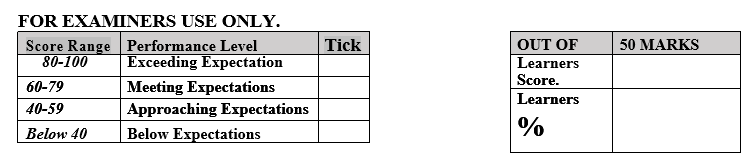 LEARNER’S INSTRUCTIONSWrite your name, School, Assessment Number and the exam date in the spaces provided above.Answer all the questions in this paper.Any rough work must be done in this paper.All your answers must be written in the spaces provided in the question paper.Writing and giving relevant examples is highly recommended.It’s highly recommended to draw illustrations when explaining a concept.Learners should check the question paper to ascertain that all the pages are printed as indicated and that no questions are missing.Your answers must be clearly written (Legible) and well organized.Use blue or black pens when writing answers and a pencil when drawing.Learners must answer the questions in English.Express the following numbers in words:-74 379 652 137                                                                                                		      	 (2 marks)3 486 789                                                                                                          			    (2 marks)  Round off the following numbers to the nearest numbers indicated in bracket 		 (4 marks)379(10)89 365(100)249 889(1000)89 123 564(1 000 000)Three cisterns in a public lavatory are designed to flush at at intervals 0f 8, 13 , 15 seconds. After how many minutes will they flush together again?						 (3 marks)Evaluate  96 ÷ 6 + 7 x 15 – 14 x 5     								   ( 3 marks)A vegetable vendor had 1348 cabbages. He sold 750 on the first day and 240 on the second day. He added 462 to the remaining stock on the third day.How many cabbages did he have at the end?                                                	      (2 marks)If he sold all the cabbages at an average price of sh. 12 each, how much money did he collect?                                                                                                                               (2marks)Express the following composite numbers as a product of prime factors     		    (3 marks) 8113862057The GCD of two numbers is 12 and the LCM is 240. If one of the numbers is 60, find the other number.                                                                                                                                   (2 mks)Perform the following operations using number line                                 		      ( 6 marks)+5 - (-2) = -10 – (-3) = (-2) – (+5)=  Using divisibility test find out whether the following numbers are divisible by the number in bracket104 844 (11)                                                                                          		                               (2 marks)84 735(9)                                                                                                           		                  (2 mks )48 732(6)                                                                                                           		                  (2 mks)Work out without using a calculator98 + 6734 + 348                                                                                                              	     (2 marks)			(3 marks)What is the greatest mass that can be taken in exact number of times from 144g, 216g, 126g.   	  (3marks)                                                 A man was born in 1966. His father was born in 1928 and the mother 3 years later. If the man’s daughter was born in 1992 and the son 5 years earlier, find the difference between the age of the man’s mother and that of the son.                                                                   		     ( 3 marks)If x= -2, y= -6 and z= 4 find the value of2y – 3x + z                                                                                                            		    (2 marks)                                                                                                                      	    (2 marks)